Publicado en Valencia el 02/05/2024 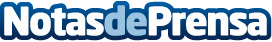 Reparar o sustituir electrodomésticos averiados: cómo decidir, según ServivalLa reparación ha regresado como una de las principales formas de ahorro para las familias. Por esta razón, es conveniente evaluar aspectos básicos a tener en cuenta a la hora de decidir si conviene más reparar o comprar nuevo y cómo contratar a un reparador o empresa de servicio técnico para efectuar una reparación eficiente, profesional y de garantíaDatos de contacto:Alejandro DuqueServival633645864Nota de prensa publicada en: https://www.notasdeprensa.es/reparar-o-sustituir-electrodomesticos Categorias: Nacional Valencia Servicios Técnicos Electrodomésticos http://www.notasdeprensa.es